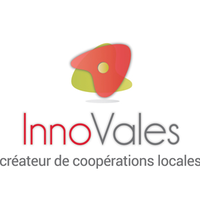 Innovales PTCEAssociation InnovalesSaint-Pierre-en-Faucignydirection@innovales.orgwww.innovales.frTerritoire : Haute Savoie, vallée de l’ArveAnnée de création : 2013InnoVales est un Pôle territorial de coopération économique engagé dans l'innovation sociale au service de la transition écologique et solidaire des entreprises de Haute Savoie. Il oeuvre depuis 2013 dans le domaine du développement durable et de l’ESS.Porteur des principes et des valeurs de l’Économie sociale et solidaire, notre collectif stimule des projets économiques à fort impact social et environnemental, en plaçant les coopérations entre entreprises, institutions, associations et citoyens au cœur de son action.A travers 4 métiers – achats responsables, animation économique, incubation, rénovation énergétique- Innovales anime les filières de la transition énergétique, cherche à booster l’entrepreneuriat et l’innovation sociale et à faire émerger de nouveaux modèles économiques et de nouvelles manières de faire.Le projet articule l’ID Cube, incubateur à fort impact social et environnemental, un service DORéMI dispositif de rénovation énergétique de maison individuelle, un pôle Achats responsables, un tiers lieu Innolab d’une surface de 300 m2 dédié à la coopération, l’expérimentation collective et la convivialité (coworking, services partagés, espaces de rencontres, résidence d’entreprises), une start up de territoireL’association compte 18 administrateurs engagés et 16 salariés.Notre contribution à la transition :Favoriser la transition écologique et solidaire des entreprises de Haute Savoie en combinant des idées innovantes et des valeurs fortes et en créant des coopérations locales. Il s’agit de stimuler des projets économiques à fort impact social et de construire du développement local durable.